concours jeunes INDIVIDUELS 8 - 13 ansThème imposé : « Les jeunes témoignent : une action que vous voulez faire connaître »Bordereau à joindre à l’envoiEnvoyer ce bordereauà Danièle PRUVOTen l’incluant dans l’envoi par wetransfer àjeunesse@federation-photo.fravec copie à daniele.pruvot@gmail.com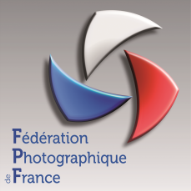 Fédération Photographique de France5, rue Jules-Vallès  -  75011 PARISTél. 01 43 71 30 40  -  Fax : 01 43 71 38 77Courriel : fpf@federation-photo.fr  -  Internet : www.federation-photo.frCommissaire Jeunesse : jeunesse@federation-photo.fr Bordereau de participationIndividuels 8 - 13 ans (date de naissance entre le 1er septembre 2010 et le 1er septembre 2015)Bordereau de participationIndividuels 8 - 13 ans (date de naissance entre le 1er septembre 2010 et le 1er septembre 2015)Adresse d’envoi des œuvres par wetransfer à :Danièle PRUVOTCommissaire national Jeunessejeunesse@federation-photo.fr avec copie àdaniele.pruvot@gmail.comAdresse d’envoi des œuvres par wetransfer à :Danièle PRUVOTCommissaire national Jeunessejeunesse@federation-photo.fr avec copie àdaniele.pruvot@gmail.comDate limite de réception Samedi 20 avril 2024 minuitCoordonnées de l'expéditeur (merci d’écrire en majuscules d’imprimerie et très lisiblement)Coordonnées de l'expéditeur (merci d’écrire en majuscules d’imprimerie et très lisiblement)Nom et prénom de l’auteur :Date de naissance :obligatoireAdresse :Tél :Courriel :Numéro d’adhésion FPF (si c’est le cas) :Titre de la série :(ne pas dépasser 24 caractères espaces compris)Nombre d’images de la série